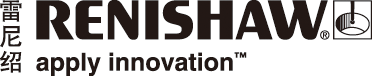 雷尼绍RA802药物分析仪入围CPhI制药大奖非常荣幸雷尼绍的RA802药物分析仪入围2018年世界制药原料展制药大奖 (2018 CPhI Pharma                  Awards)。CPhI制药大奖已设立15年，宗旨是表彰深挖灵感、实现创新的制药公司；奖励开辟行业新章的创意和创造；大力倡导企业携手推动行业发展。RA802药物分析仪此次入围了“分析、测试和质量控制”奖项。2018年CPhI全球年会定于10月9日至11日在西班牙马德里召开，会议期间将举办CPhI制药大奖颁奖盛典，届时将宣布获奖名单。这场为期三天的盛会吸引了全球杰出的制药企业高管参加，他们将汇聚一堂、畅谈合作、沟通交流、深入讨论，一起探索行业未来的发展。雷尼绍光谱产品部全球总经理Ken Williams说：“非常高兴我们的台式仪器因创新而获得认可。这是唯一专为药物分析设计的高速拉曼成像系统，帮助科研人员应对制剂方面的挑战，加速药物开发。”RA802可以加快分析片剂组成和结构，帮助用户更有效地配制片剂。RA802将拉曼光谱仪的化学分析能力与先进的成像技术集于一体，功能强大、性能可靠。从活性药物成分颗粒的分布和大小到物理形态，RA802能够向用户揭示样品组分的详细的化学和物理信息。RA802为不同用户打开了使用最高性能的拉曼光谱仪的大门。请访问www.renishaw.com.cn/RA802，了解RA802药物分析仪的更多信息。详情请访问www.renishaw.com.cn/raman-spectroscopy-完-关于雷尼绍雷尼绍是世界领先的工程科技公司之一，在精密测量和医疗保健领域拥有专业技术。公司向众多行业和领域提供产品和服务 — 从飞机引擎、风力涡轮发电机制造，到口腔和脑外科医疗设备等。此外，它还在全球增材制造（也称3D打印）领域居领导地位，是英国唯一一家设计和制造工业用增材制造设备（通过金属粉末“打印”零件）的公司。雷尼绍集团目前在35个国家/地区设有70多个分支机构，员工逾4,500人，其中3,000余名员工在英国本土工作。公司的大部分研发和制造均在英国本土进行，在截至2018年6月的2018财年，雷尼绍实现了     6.115亿英镑的销售额，其中95%来自出口业务。公司最大的市场为中国、美国、德国和日本。了解详细产品信息，请访问雷尼绍网站：www.renishaw.com.cn关注雷尼绍官方微信（雷尼绍中国），随时掌握相关前沿资讯：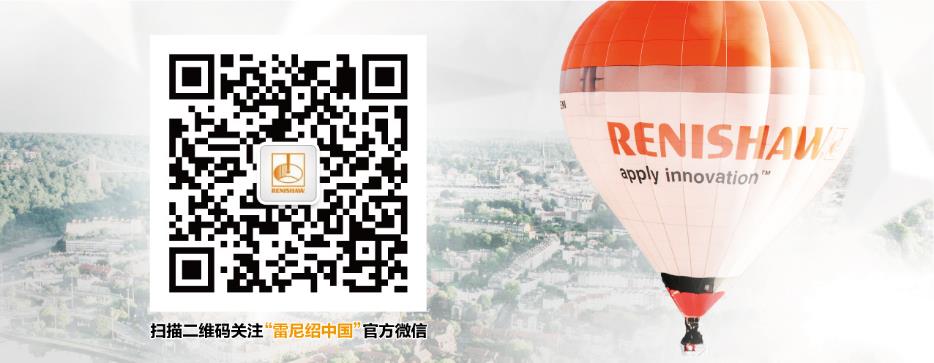 